                        Réseau littéraire : Animaux presqu’humains!Séquence d’enseignement-apprentissagePlanification de l’enseignement-apprentissagePrésentation des œuvres et de la séquence d’enseignementPrésentation des œuvres et de la séquence d’enseignementPrésentation des œuvres et de la séquence d’enseignement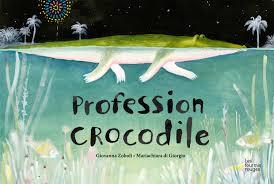 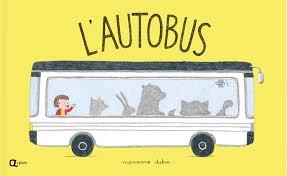 Titre : Profession crocodileAuteur : Giovanna ZoboliIllustrateur : Mariachiara di GiorgioÉdition : Les fourmis rougesTitre : Profession crocodileAuteur : Giovanna ZoboliIllustrateur : Mariachiara di GiorgioÉdition : Les fourmis rougesTitre : L’autobusAuteure et illustratrice: Marianne DubucÉdition : AlbumCompétences cibléesÉcrire des textes variés     ☒                Apprécier des œuvres littéraires    ☒Lire des textes variés         ☒                Communiquer oralement                ☒Éthique                                 ☐                Éducation à la sexualité                   ☐
Approche orientante         ☒               Écrire des textes variés     ☒                Apprécier des œuvres littéraires    ☒Lire des textes variés         ☒                Communiquer oralement                ☒Éthique                                 ☐                Éducation à la sexualité                   ☐
Approche orientante         ☒               Progression des apprentissagesLire 2.3 Compréhension des textes f. Regrouper les éléments d’information dispersés dans le texte i. repérer les mêmes éléments d’information à plus d’un endroit dans le texte saisir les indices annonçant des liens (ex. : intertitres, marqueurs de relation, référents des pronoms) i. ii. établir des liens entre les éléments d’information éloignés inférer les éléments d’information implicites g. à partir de divers indices faire des liens entre des informations contenues dans le texte pour créer une information nouvelle (inférence logique) i. déduire une information sous-entendue (inférence pragmatique) (ex. : sentiment, temps et lieux, cause/effet, problème/solution) p. 73ApprécierB. Stratégies 1. Apprécier des œuvres littérairesf. relier les œuvres entre elles (mise en réseaux) regrouper les œuvres semblables (ex. : thème, auteur, illustrateur, collection, genre) i. ii. constater des ressemblances entre des œuvres iii. constater des différences entre des œuvresÉcrireC. L’organisation et la cohérence d’un texte8. Observer l’emploi des verbes selon le genre de texte : choix des personnes verbales (ex. : la 1re et la 2e personne dans une lettre d’invitation; la 3e personne dans une fiche descriptive) a. choix des modes et des temps verbaux (ex. : l’impératif présent ou l’infinitif présent dans un mode d’emploi; le passé simple et l’imparfait ou le passé composé et l’imparfait dans un récit)Lire 2.3 Compréhension des textes f. Regrouper les éléments d’information dispersés dans le texte i. repérer les mêmes éléments d’information à plus d’un endroit dans le texte saisir les indices annonçant des liens (ex. : intertitres, marqueurs de relation, référents des pronoms) i. ii. établir des liens entre les éléments d’information éloignés inférer les éléments d’information implicites g. à partir de divers indices faire des liens entre des informations contenues dans le texte pour créer une information nouvelle (inférence logique) i. déduire une information sous-entendue (inférence pragmatique) (ex. : sentiment, temps et lieux, cause/effet, problème/solution) p. 73ApprécierB. Stratégies 1. Apprécier des œuvres littérairesf. relier les œuvres entre elles (mise en réseaux) regrouper les œuvres semblables (ex. : thème, auteur, illustrateur, collection, genre) i. ii. constater des ressemblances entre des œuvres iii. constater des différences entre des œuvresÉcrireC. L’organisation et la cohérence d’un texte8. Observer l’emploi des verbes selon le genre de texte : choix des personnes verbales (ex. : la 1re et la 2e personne dans une lettre d’invitation; la 3e personne dans une fiche descriptive) a. choix des modes et des temps verbaux (ex. : l’impératif présent ou l’infinitif présent dans un mode d’emploi; le passé simple et l’imparfait ou le passé composé et l’imparfait dans un récit)Thèmes exploités et 
Intention pédagogiqueIntention pédagogique : Produire un texte descriptif et un texte littéraire en respectant certaines contraintes.Thèmes : Humanisation des animaux, Écriture au jeIntention pédagogique : Produire un texte descriptif et un texte littéraire en respectant certaines contraintes.Thèmes : Humanisation des animaux, Écriture au jeDuréeNiveaux visés7 semaines2e à 4e années7 semaines2e à 4e annéesCommentaire descriptif des albums tiré de Livres ouverts (https://www.livresouverts.qc.ca/)Commentaire descriptif des albums tiré de Livres ouverts (https://www.livresouverts.qc.ca/)Profession crocodile : Le matin venu, un crocodile se réveille, se lève et fait sa toilette avant de déjeuner et de s'habiller. Ensuite, il quitte son appartement pour prendre le métro. En sortant du métro, il achète des fleurs et un dîner. Il marche ensuite jusqu'au zoo, où il offre les fleurs à la guichetière. Puis, il entre dans le vestiaire pour se dévêtir et aller prendre sa place dans l'enclos réservé aux crocodiles. Bientôt, les premiers visiteurs font leur arrivée, impressionnés par ce crocodile qui pose fièrement devant eux! Cet album sans texte propose un récit aux accents absurdes se terminant par un excellent point de chute. En effet, le lecteur ne comprend qu'à la toute fin du livre que le crocodile a pour profession de travailler comme « animal de zoo ». Pour accentuer l'effet de surprise, les images montrent le crocodile agissant comme un humain dans différentes situations de la vie quotidienne. De style réaliste, les illustrations aux riches couleurs mêlent l'aquarelle et le crayon pour représenter des scènes urbaines foisonnantes de détails amusants à observer. Une mise en pages inventive et un découpage très narratif caractérisent cet album évoquant la bande dessinée.L’autobus : Une fillette prend l’autobus seule pour la première fois. Pendant le trajet, des passagers montent et descendent de l’autobus, une gentille dame lui offre une fleur et elle partage sa galette avec un louveteau. Elle dénonce aussi un renard pickpocket qui s’apprête à commettre un méfait. Lorsque vient son tour de quitter l’autobus, elle retrouve avec bonheur sa grand-mère venue l’attendre à l’arrêt. L’enfant lui affirme alors qu’elle a beaucoup de choses à lui raconter! Narré au « je », cet album insiste sur les observations de l’héroïne, ainsi que sur les multiples événements qui ponctuent son trajet d’autobus. Des indices ludiques, semés ici et là dans le récit, permettent d'établir des liens avec le conte du « Petit chaperon rouge ». Le texte est composé de quelques courtes phrases étroitement associées aux illustrations qui le complètent fort bien. Fourmillantes de détails amusants à observer, les illustrations se déploient sur les pleines doubles pages de cet album au format à l’italienne. Ces dessins souriants aux teintes douces représentent l’intérieur de l’autobus, où prennent place de sympathiques personnages d’humains et d’animaux anthropomorphes en pleine action.MomentModalité de travail en réseauTâches et matérielConsignes et explicationsSemaine 1Visioconférence, toutes les classesPrésentation des classes et du projetChaque classe se présente.Présentation du projet et lancement de la tâche aux élèves : Chaque classe lira cet album sans texte. Puis, vous réaliserez une des cartes d’idées (sur le KF). Enfin, vous écrirez un texte collectif qui sera partagé à l’autre classe.Semaine 1Dans chaque classeLecture de l’album : Profession crocodileActivité 1
Survol de la page couverture. Que veut dire le mot profession?Survol de la 4e de couverture.Formulation de l’intention de lecture : Suggestion : Quelle est la profession du crocodile?Lecture de l’album sans texte. Prévoir plusieurs lectures et laisser réagir les élèves. 
Aider les élèves à faire des prédictions et des inférences tout au long de la lecture afin de prévoir la fin surprenante de l’histoire. Prendre le temps d’observer les détails amusants des illustrations.Faire remarquer la présence de d’autres animaux au travers des humains.Discussion : Faire ressortir le caractère humain du crocodile dans différentes situations de la vie quotidienne.Question : Quelles gestes/actions le crocodile fait-il qui ressemblent à ceux d’humains?S’assurer que les élèves découvrent les autres animaux dans les illustrations. Question : Quels autres personnages pouvons-nous observer dans l’histoire?
Semaine 2Dans chaque classeCarte d’idées du personnage du crocodileÉcriture collective sur TNIActivité 2En groupe, réaliser une carte d’idées sur les caractéristiques physiques et les traits de caractères du personnage du crocodile à partir des inférences réalisées tout au long des différentes lectures. Ajouter une preuve ou une justification pour appuyer la profession de ce personnage. (Il est possible de réaliser cette carte d’idées sur le KF en modélisation)À partir des idées des élèves, rédaction collective sur le TNI d’un texte descriptif à saveur humoristique sur le personnage du crocodile.Semaine 3Visioconférence, toutes les classesPartage des textesActivité 3Lors d’une rencontre en visioconférence, partage des textes rédigés collectivement aux autres classes.
Lancement de la prochaine tâche sur le KF qui est de créer des cartes d’idées sur les autres animaux présents dans l’album :Dans le livre « Profession crocodile » nous observons plusieurs animaux qui se promènent dans la ville et ont un comportement plutôt « humain ». Choisissez un animal puis trouvez ses caractéristiques physiques et ses traits de caractères. Ensuite, imaginez quelle profession un peu farfelue occupe cet animal en justifiant à partir des inférences. Voici une liste de ces animaux : Ours, Jaguar, Éléphant, Hippopotame, Girafe, Singe, Dromadaire, Autruche et Lion.Semaine 3Forum d’écriture collaborative, toutes les classesSur le KF, cartes d’idées des personnages Activité 4Sur le KF, les élèves des classes alimentent les cartes d’idées sur les animaux à raison d’un ou deux animaux par élève. L’ensemble des élèves travaillent pour enrichir les idées de tous les élèves.Note : Selon le nombre de classes, il est possible que tous contribuent dans la même communauté ou encore dans la communauté propre à leur classe.Semaine 4Forum d’écriture collaborative, dans chaque classe Sur le KF, production d’un texte descriptif/élèveDocument : Tâche d’écriture : Les professions des animaux de Profession crocodile*Possibilité d’évaluer le texte des élèves Activité 5Retour dans chaque groupe sur les cartes produites par les élèves sur les animaux. À partir des idées échangées, chaque élève choisit un animal. Il est important de s’assurer que tous les animaux présents dans l’album seront choisis dans chaque classe. Sur le KF, à l’aide des cartes d’idées, chaque élève compose un texte pour décrire l’animal choisi puis imagine sa profession étonnante ou absurde en la justifiant.Afin d’enrichir les textes, l’enseignante donne le temps aux élèves de réagir et de commenter les écrits des autres élèves aux étapes de la révision et de la correction. Permettre aux élèves d’effectuer les modifications nécessaires selon les commentaires et les suggestions reçus.Semaine 5Visioconférence, toutes les classesPartage de quelques textesActivité 6Rencontre virtuelle entre les classes pour partager quelques textes produits par les élèves. Suggestion : 2 textes par classe sont lus et les élèves partagent comment ils ont amélioré leur texte grâce aux commentaires des autres.Semaine 5Visioconférence, toutes les classesPrésentation de l’album : L’autobusLancement de la suite du travail avec l’album L’autobus : Nous vous proposons un 2e album qui comporte des similitudes avec Profession crocodile : leur format à l’italienne, la grande présence des illustrations (il y a quelques phrases dans l’album L’autobus mais peu) et la présence d’animaux et d’humains comme personnage.) Faire le survol de l’album sur VIA : survoler la page couverture : ombres des personnages; et la 4e de couverture : on voit les personnages dans l’autobus.Formulation de l’intention de lecture : Que va-t-il arriver pour la petite fille dans l’autobus?Semaine 5Dans chaque classeLecture de l’album : L’autobusActivité 7
Retour sur le survol.Lecture de l’album.Aider les élèves à faire des prédictions et des inférences tout au long de la lecture.Observer les détails amusants des illustrations. Lesquels?Discussion : Que pourrait raconter la petite fille à sa grand-mère?Faire observer que la narration est au je car c’est la fille qui raconte ce qui lui passe par la tête. À quelques moments (2), des marques de dialogue sont présentes.Semaine 5Forum d’écriture collaborative, toutes les classes ou dans chaque classe?Sur le KF, production d’un texte descriptif en dyadeDocuments :Liste des animaux et
Tâche d’écriture Dans L’autobusActivité 8Lancement de la prochaine tâche sur le KF : Dans le livre L’autobus, d’autres personnages prennent l’autobus. En dyade, choisissez l’un des personnages et racontez ce qu’il imagine durant son trajet en autobus. Vous pouvez parler de ce qui se passe avant que l’animal prenne l’autobus.Énoncer les Consignes d’écriture à suivre selon le plan.Liste des personnages :Semaine 6Dans chaque classeIllustrationActivité 9
Chaque dyade réalise l’illustration de la page couverture de leur texte pour permettre aux autres élèves de connaitre le personnage choisit.Semaine 7Visioconférence, toutes les classesPartage de quelques textesActivité 10
Lors d’une rencontre en visioconférence, les classes partagent quelques textes et illustrations.Bilan de ce qu’ils ont appris : Quelques élèves par classe résument ce que le projet leur a permis d’apprendre.